РЕШЕНИЕРассмотрев проект решения Городской Думы Петропавловск-Камчатского городского округа о внесении изменения в решение Городской Думы Петропавловск-Камчатского городского округа от 28.11.2018 № 323-р 
«О комиссии по противодействию коррупции в Городской Думе Петропавловск-Камчатского городского округа», внесенный председателем Городской Думы Петропавловск-Камчатского городского округа Монаховой Г.В., в соответствии со статьей 29 Устава Петропавловск-Камчатского городского округа, статьей 14 Решения Городской Думы Петропавловск-Камчатского городского округа от 13.07.2018 № 82-нд «О Регламенте Городской Думы Петропавловск-Камчатского городского округа» Городская Дума Петропавловск-Камчатского городского округаРЕШИЛА:1. Внести в решение Городской Думы Петропавловск-Камчатского городского округа от 28.11.2018 № 323-р «О комиссии по противодействию коррупции в Городской Думе Петропавловск-Камчатского городского округа» изменение, изложив приложение 2 в редакции согласно приложению к настоящему решению.2. Настоящее решение вступает в силу со дня его подписания.Приложениек решению Городской ДумыПетропавловск-Камчатскогогородского округаот 21.04.2021 № 908-р«Приложение 2к решению Городской ДумыПетропавловск-Камчатскогогородского округаот 28.11.2018 № 323-рСоставкомиссии по противодействию коррупции в Городской Думе Петропавловск-Камчатского городского округа Председатель комиссии:секретарь комиссии: члены комиссии: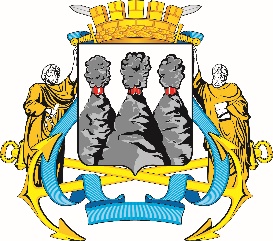 ГОРОДСКАЯ ДУМАПЕТРОПАВЛОВСК-КАМЧАТСКОГО ГОРОДСКОГО ОКРУГАот 21.04.2021 № 908-р37-я сессияг.Петропавловск-КамчатскийО внесении изменения в решение Городской Думы Петропавловск-Камчатского городского округа                  от 28.11.2018 № 323-р «О комиссии по противодействию коррупции в Городской Думе Петропавловск-Камчатского городского округа»Председатель Городской Думы Петропавловск-Камчатского городского округаГ.В. МонаховаМонахова Г.В.-председатель Городской Думы Петропавловск-Камчатского городского округа;заместители председателя комиссии:заместители председателя комиссии:заместители председателя комиссии:Воровский А.В.-заместитель председателя Городской Думы Петропавловск-Камчатского городского округа, председатель Комитета по местному самоуправлению
и социальной политике;Прудкий Д.А.-заместитель председателя Городской Думы Петропавловск-Камчатского городского округа, председатель Комитета по городскому и жилищно-коммунальному хозяйству;Морозов А.А.-начальник отдела организационной и кадровой работы управления организационно-правового обеспечения работы аппарата Городской Думы Петропавловск-Камчатского городского округа;Борисенко А.А.-депутат Городской Думы Петропавловск-Камчатского городского округа по единому муниципальному избирательному округу;Катрук Т.О.-заместитель руководителя аппарата Городской Думы Петропавловск-Камчатского городского округа – начальник управления организационно-правового обеспечения работы аппарата Городской Думы Петропавловск-Камчатского городского округа;Колядка В.В.-депутат Городской Думы Петропавловск-Камчатского городского округа по единому муниципальному избирательному округу;Кондратенко Г.В.-депутат Городской Думы Петропавловск-Камчатского городского округа по единому муниципальному избирательному округу;Лосев К.Е.-депутат Городской Думы Петропавловск-Камчатского городского округа по единому муниципальному избирательному округу;Наумов А.Б.-депутат Городской Думы Петропавловск-Камчатского городского округа по единому муниципальному избирательному округу;Шевель Н.М.-руководитель аппарата Городской Думы Петропавловск-Камчатского городского округа.».